 								        Αθήνα, 31.1.2022Προς τους							         ΑΠ: 11615Προέδρους των Ιατρικών Συλλόγωντης Χώρας		Κυρία/ε Πρόεδρε,Σας διαβιβάζουμε έγγραφο του Εθνικού Οργανισμού Δημόσιας Υγείας, αριθμ.πρωτ. 11862/14.12.2021, (ΑΠ ΠΙΣ: 11614/31.1.2022) Ορθή Επανάληψη με θέμα: «Υποχρεωτική Δήλωση Σεξουαλικά Μεταδιδόμενων Νοσημάτων (Σ.Μ.Ν.)» με τη παράκληση όπως ενημερώσετε τα μέλη περιοχής ευθύνης του Συλλόγου σας.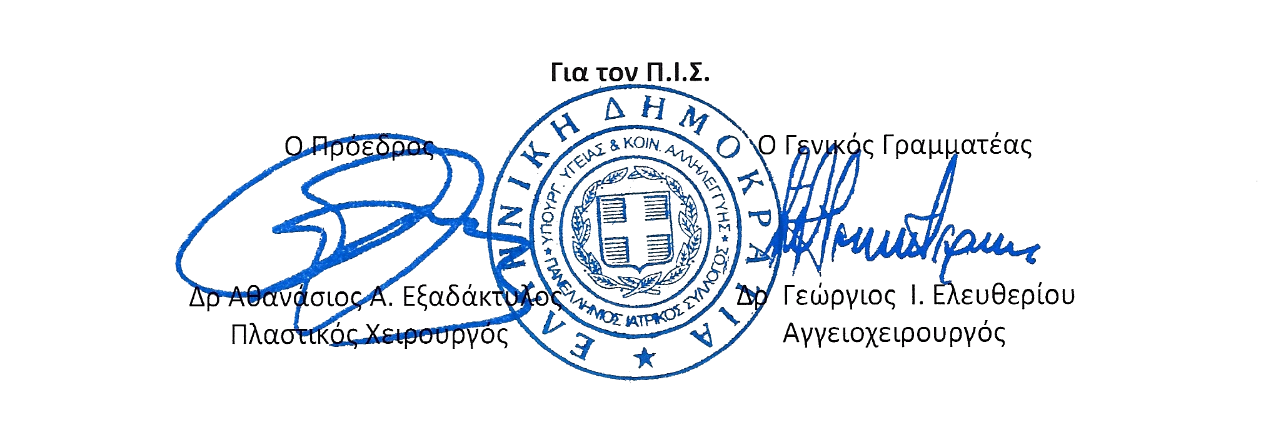 